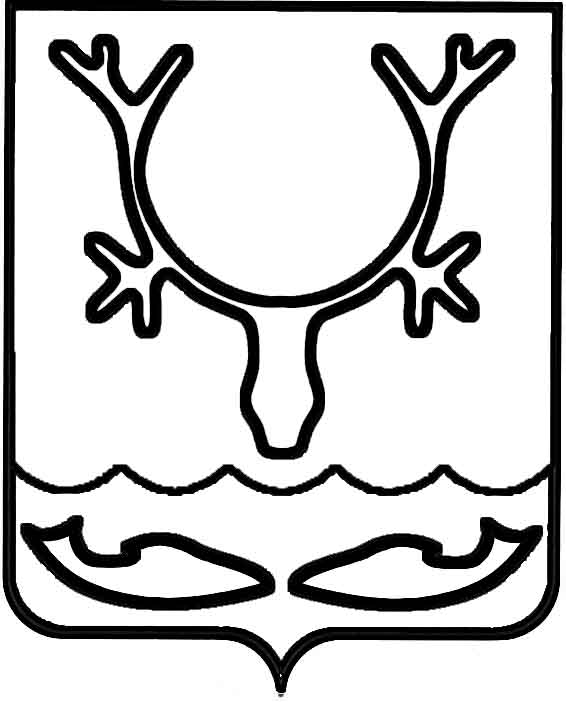 Администрация МО "Городской округ "Город Нарьян-Мар"ПОСТАНОВЛЕНИЕот “____” __________________ № ____________		г. Нарьян-МарО внесении изменений в Порядок разработки, реализации и оценки эффективности муниципальных программ муниципального образования "Городской округ "Город Нарьян-Мар"В соответствии со статьей 179 Бюджетного кодекса Российской Федерации,                              в целях совершенствования процесса разработки и реализации муниципальных программ муниципального образования "Городской округ "Город Нарьян-Мар" Администрация МО "Городской округ "Город Нарьян-Мар"П О С Т А Н О В Л Я Е Т:Внести в Порядок разработки, реализации и оценки эффективности муниципальных программ муниципального образования "Городской округ "Город Нарьян-Мар", утвержденный постановлением Администрации МО "Городской округ "Город Нарьян-Мар" от 30.07.2013 № 1496 (в ред. от 17.11.2015 № 1315), (далее – Порядок) следующие изменения:Подпункт 1) пункта 26 изложить в следующей редакции:"1) ежеквартально, до 15 числа месяца, следующего за отчетным кварталом, – отчет об исполнении мероприятий муниципальной программы по форме согласно приложению 7 к настоящему Порядку, а также пояснительную записку, содержащую информацию об исполнении плана реализации муниципальной программы;".Приложение 7 к Порядку изложить в новой редакции (Приложение).Настоящее постановление вступает в силу с момента его принятия. Приложениек постановлению Администрации МО"Городской округ "Город Нарьян-Мар"от 29.04.2016 № 503"Приложение 7к Порядку разработки и реализациимуниципальных программ МО"Городской округ "Город Нарьян-Мар"Отчетоб исполнении мероприятий муниципальной программы МО "Городской округ "Город Нарьян-Мар""________________________________________________"(наименование муниципальной программы)за _______________ 20__ года(заполняется ежеквартально нарастающим итогом с начала года)       в тыс. рублей <*> при отсутствии какого-либо источника финансирования соответствующие графы в структуре отчета не указываются"2904.2016503Глава МО "Городской округ "Город Нарьян-Мар" Т.В.ФедороваНаименование мероприятийОбъем финансирования муниципальной программы Объем финансирования муниципальной программы Объем финансирования муниципальной программы Объем финансирования муниципальной программы Объем финансирования муниципальной программы Объем финансирования муниципальной программы Объем финансирования муниципальной программы Объем финансирования муниципальной программы Объем финансирования муниципальной программы Объем финансирования муниципальной программы Объем финансирования муниципальной программы Объем финансирования муниципальной программы Объем финансирования муниципальной программы Объем финансирования муниципальной программы Объем финансирования муниципальной программы Объем финансирования муниципальной программы Наименование мероприятийПлан на годВсего за отчетный периодВсего за отчетный периодВсего за отчетный периодв том числе по источникам (за отчетный период)в том числе по источникам (за отчетный период)в том числе по источникам (за отчетный период)в том числе по источникам (за отчетный период)в том числе по источникам (за отчетный период)в том числе по источникам (за отчетный период)в том числе по источникам (за отчетный период)в том числе по источникам (за отчетный период)в том числе по источникам (за отчетный период)в том числе по источникам (за отчетный период)в том числе по источникам (за отчетный период)в том числе по источникам (за отчетный период)Наименование мероприятийПлан на годВсего за отчетный периодВсего за отчетный периодВсего за отчетный периодфедеральный бюджет*федеральный бюджет*федеральный бюджет*окружной (областной)бюджет*окружной (областной)бюджет*окружной (областной)бюджет*городской бюджетгородской бюджетгородской бюджетвнебюджетные источники*внебюджетные источники*внебюджетные источники*Наименование мероприятийПлан на годпланна____кассовыерасходыза_____ %планна____кассовыерасходыза_____ %планна____кассовыерасходыза_____ %планна____кассовыерасходыза_____ %планна____кассовыерасходыза_____ %1234567891011121314151617Подпрограмма Подпрограмма Подпрограмма Подпрограмма Подпрограмма Подпрограмма Подпрограмма Подпрограмма Подпрограмма Подпрограмма Подпрограмма Подпрограмма Подпрограмма Мероприятие 1...        ...        Всего по муниципальной программе…